Sample Social Media Posts for St. Jude RunnersIn these challenging times, one thing will not change. Families will never receive a bill from St. Jude. Thanks to amazing supporters like you, their life-saving work continues. I am trying to raise $1,000 to hit my fundraising goal for the St. Jude ___ to Peoria Run. Danny Thomas, the founder of St. Jude, believed in the power of small donations. My favorite quote of his is, “I would rather have a million people give me one dollar than one give me a million. That way you get a million people involved”. Every single donation helps in the battle against childhood cancer. Please visit *insert personal fundraising link here* to donate today.Even during this time, cancer doesn’t stop, so neither will the St. Jude ___ to Peoria Run. Meet Bella, who was diagnosed with brain cancer at age 1. Bella’s family, like all St. Jude families, will never receive a bill from St. Jude – not for treatment, travel, housing or food – because all a family should worry about is helping their child live. Last year, the St. Jude Runs raised $4.7 million to help save kids like Bella.  Please help me hit my $1,000 goal by donating here: *insert your personal fundraising link here*https://www.stjude.org/inspire/series/possibilities/saving-bella.htmlSocial distancing is not a new concept for the patients and families of St. Jude Children’s Research Hospital, giving us the opportunity to truly empathize with their norm of isolation and uncertainty. We remain ever committed to the promise we’ve made to the tens of thousands of families who depend on us no matter what else we are facing. Please help me reach my fundraising goal for the St. Jude ___ to Peoria Run by donating at: *insert your personal fundraising link here*During this challenging time, we look to St. Jude Children’s Research Hospital, which has always been a beacon of hope to families battling cancer and other life-threatening diseases. St. Jude reminds us that hope lives today and hope will continue to live tomorrow and beyond. Please help me reach my fundraising goal for the St. Jude ___ to Peoria Run by donating at: *insert your personal fundraising link here*The amazing patients, families and staff at @StJude have always been an inspiration to me. Now it’s our turn to inspire them! If you can give, please consider helping me continue to support this incredible place and their lifesaving mission by donating at: *insert your personal fundraising link here*Even during difficult times, a little kindness can go a long way. If you can give, help me share hope with the patients and families of @StJude by supporting their life-saving mission: Finding cures. Saving children.® Please consider donating to the St. Jude ___ to Peoria Run at: *insert your personal fundraising link here*
During this difficult time, we could all use a little positivity in our day. Let’s help spread hope and kindness, beginning with the kids of @StJude! Your support makes a difference and helps this amazing place save lives here and around the world. Please help me reach my fundraising goal for the St. Jude ___ to Peoria Run by donating at: *insert your personal fundraising link here*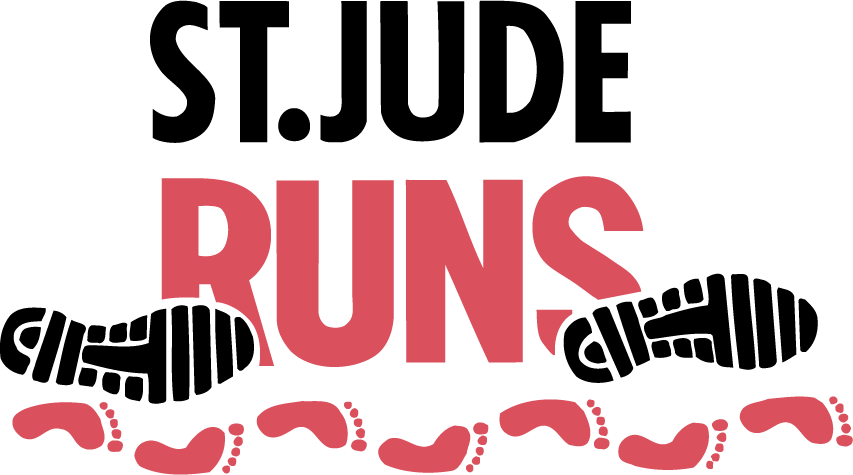 